菊池クリニック　ローカーボ部　　第２回　料理教室のご案内テーマ　糖質制限食　基本をマスター　パート２　　　　　　　　　～　低糖質スィーツ特集　～食べたいときにすぐできる！簡単、低糖質スィーツを作ります。身近な食材で、だれにでもできる簡単なお菓子です。ケーキ系・チョコ系・スナック系（おつまみにもなるスナック）などなど　盛りだくさんです。低糖質のお菓子作りを覚えたい方、お菓子を我慢していた方にも・・・・参考になる教室です。ふるってご参加ください。講師：佐々木栄子管理栄養士下記の開催案内事項をご確認の上、必ず事前お申し込みが必要です。＊日時：６月１５日（水）１３時４５分から　（終了解散は1５時４５分ごろを予定）＊場所：野木町交流センター（煉瓦窯）調理室と研修室　栃木県下都賀郡野木町大字野木字大手箱３３２４－１　電話番号0280-33-6667＊募集人数：10～15名＊参加費：初回の方１５００円　２回目以降の方１０００円＊持参するもの：エプロン　三角巾（バンダナなど）タオル大・小2枚（布巾として使用）筆記用具＊申し込み先：菊池クリニック内ローカーボ部（0280-57-2510）yabuhcc@hotmail.co.jp＊申し込み締め切り：6月8日（水曜日）午前中＊参加対象者：糖尿病、機能性低血糖症、生活習慣病全般の改善、ダイエット希望の方など糖質制限食に関心をお持ちの方。（親子、ご夫婦、ご家族とのペア参加も可です。）　（ご希望者多数の場合は、ローカーボ部部員と当院の患者さんが優先される場合があります）＜注意事項＞★お申し込み後、キャンセルされる場合は申し込み締切日までにご連絡ください。締切日以降になりますと参加費の半額をキャンセル料金としていただくことになりますので、予めご了承ください。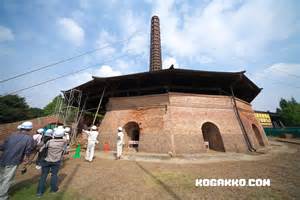 